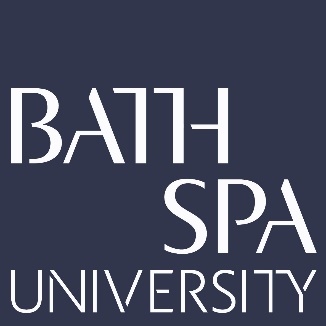 School: Creative IndustriesResearcher: Sharon ClarkProject Title: Remodeling Theatre Narrative through Digital Technology UOA: 34 – Communication, Cultural and Media Studies, Library and Information ManagementResearch QuestionsResearch Question OneWhat process routes must be hewn out for playwrights to meaningfully collaborate with scientists/digital technologists when building immersive theatre narratives that harness emergent technologies and mixed realities?Research Question TwoHow would this new cross-form collaboration and its resulting work affect the theatre sector, its future outputs and its future audiences?Research Question ThreeWhat is the role of the audiences in immersive theatre with digital technology? How does this approach affect their role, their functionality, their presence? How can the playwright design their work so that it considers notions of audience comfort versus audience risk.